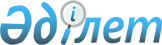 Об утверждении Перечня множительно-копировальной техники цветного изображения, приобретение, хранение, перевозка, ввоз и вывоз которой осуществляются по разрешениям органов внутренних дел
					
			Утративший силу
			
			
		
					Постановление Правительства Республики Казахстан от 12 мая 2005 года N 448. Утратило силу постановлением Правительства Республики Казахстан от 19 января 2012 года № 124      Сноска. Утратило силу постановлением Правительства РК от 19.01.2012 № 124 (вводится в действие по истечении 21 календарного дня после первого официального опубликования, но не ранее 30.01.2012).      В целях реализации  Закона  Республики Казахстан от 21 декабря 1995 года "Об органах внутренних дел Республики Казахстан" Правительство Республики Казахстан  ПОСТАНОВЛЯЕТ : 

      1. Утвердить прилагаемый Перечень множительно-копировальной техники цветного изображения, приобретение, хранение, перевозка, ввоз и вывоз которой осуществляются по разрешениям органов внутренних дел. 

      2. Настоящее постановление вводится в действие по истечении десяти календарных дней после его первого официального опубликования. 

       

       Премьер-Министр 

      Республики Казахстан Утвержден                

постановлением Правительства       

Республики Казахстан          

от 12 мая 2005 года N 448        

                                   ПЕРЕЧЕНЬ 

            множительно-копировальной техники цветного изображения,  

            приобретение, хранение, перевозка, ввоз и вывоз которой  

             осуществляются по разрешениям органов внутренних дел        Полноцветная множительно-копировальная техника цветного изображения, имеющая разрешающую способность, в том числе с возможностью интерполяции от 1200 точек на дюйм (dpi) и выше или линиатурой от 150 растровых точек на дюйм (lpi) и выше с использованием четырех и более цветов со следующей технологией печати: 

      1) ксерографической; 

      2) сублимационной; 

      3) термического нанесения чернил на основе воска; 

      4) струйной. 
					© 2012. РГП на ПХВ «Институт законодательства и правовой информации Республики Казахстан» Министерства юстиции Республики Казахстан
				